Ознакомьтесь с текстами по теме «Компьютер». Постарайтесь запомнить новые слова. Составьте устно небольшое высказывание на тему «Компьютерные игры. За и против»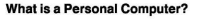 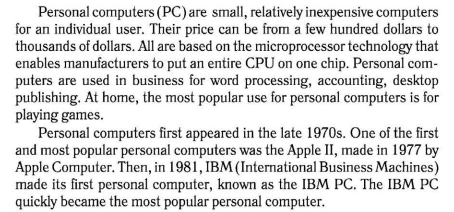 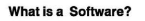 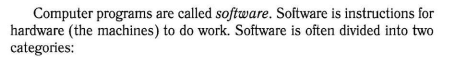 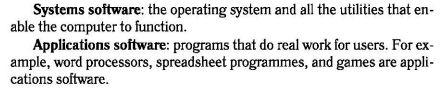 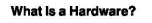 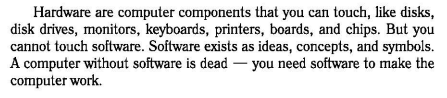 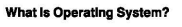 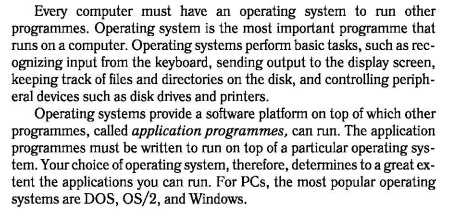 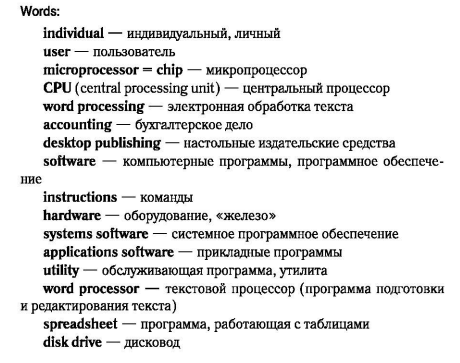 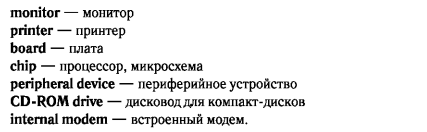 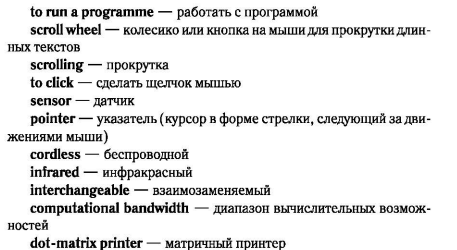 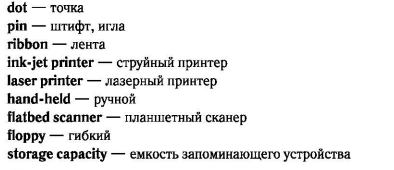 